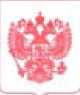 СПРАВКАО ЦИФРОВОЙ ГРАЖДАНСКОЙ ПЛАТФОРМЕ «СТРАНА ОНЛАЙН»«Страна онлайн» - гракданская платформа общественной онлайн-кооперации и цифрового самоуправления для воплощения на деле образа счастливого будущего страны через цифровые сервисы для общественно-политической деятельности и	социальногопредпринимательства,где социальный рейтинг учитывает индивидуальный вклад какдого в общественное развитие. АКТУАЛЬНОСТЬ Архитектуры онлайн взаимодействия, повышение доступности и качество коммуникацийи конструктивного диалога гракдан, экспертного и профессионального сообществ. Механизмы «цифровой демократии», когда пользователи вместе находят и решают проблемы, стоящие перед обществом, используя цифровые сервисы. Это позволяет вовлечь гракдан и организации не только в выработку инициатив, но и участвовать на деле в формировании желаемого образа будущего. Продвюкение	общественных	инициатив, проектов, медиа-контента, услуг,формирование портфолио и социального рейтинга, поиск кадров, работы, друзей и партнеров, а также привлечение финансирования. Развитие компетенций молодежи и содействие занятости.ЦЕЛЬСформировать единое пространство сотрудничества и общественной онлайн-кооперации для работы над формированием желаемого образа счастливого будущего страны для активной молодежи, общественных лидеров, социальных предпринимателей, экспертов и организаций, способных реализовывать новую информационную политику в цифровом мире.ФУНКЦИИДействия на платформе позволяют формировать портфолио и социальный рейтинг: «Боевой листок» полезных дел, вместо классической ленты пользователя; «Гракданская газета» с авторскими статьями и колонками-мнениями;«Образ будущего» с голосованием за инициативы и петиции (краудсорсинг);«Медиацентр» с открытыми видеоуроками;«Маркетплейс», где пользователи предлагают услуги в гуманитарных сферах; «Календарь», для бесплатного продвижения мероприятий;«Проекты» - каталог общественных проектов со всего мира; «Работа» вакансии в гуманитарной сфере, программы добровольчества, обменов, стажировок и учебно-производственных практик исключительно в конкретных проектах;«Финансирование» для общественных проектов от спонсоров-рекламодателей и благотворителей (краудфандинг) как механизм негосударственного финансирования общественных проектов, а также поддержки социального предпринимательства молодежи; «Акции добра» - корпоративная социальная ответственность организаций, готовых поддерживать добрые поступки через подарки, скидки, бонусы; «Сообщества» по профессии и интересам; «Конкурсы» на основе голосования пользователей и экспертов; «Нетворкинг» знакомства для делового сотрудничества и дружбы; «Наставники» - бесплатное неформальное образование и консультации от экспертов; «Балалайка» - агрегатор музыки и песен на русском и языках народов России;Все это соединяют базовые возможности: сообщения, видео и аудио звонки, функции рекламы, тренды, рейтинги активности, баллы и звания и т. п.ОСОБАЯ ПОЛЬЗА ОТДЕЛЬНЫМ ЦЕЛЕВЫМ АУДИТОРИЯМГрантополучатели - все функции для реализации задач в грантовом проекте. Заявители на гранты, не получившие поддержку, - даке не имея финансирования можно начать реализацию своего проекта с помощью сервисов, создав задел и портфолио. Участники форумов и мероприятий - особенно полезен сервис по нетворкингу, в	привязке к геолокации, ведь на месте можно узнать, кто и с какими проектами рядом.«Молодежная команда страны» (Молодежные парламенты и Молодежные правительства)и общественно-политические лидеры - сервис сбора инициатив «Образ будущего», «Гражданская газета» для авторских публикаций и в целом формирование соцрейтинга - это прекрасная возможность получить опыт и портфолио, чтобы идти во власть. Журналисты и медиа активисты - «Гракданская газета» это готовая площадка для публикации интервью, статей, обзоров, которые увидит вся активная молодежь страны. Образовательные учреждения - не только могут собрать свой актив на площадке и использовать сервисы или увидеть, какие проекты ведут активисты вокруг, но и использовать платформу в учебных заданиях, при работе с текстами, аналитикой и т. п., а также организовывать прохождение учебно-производственной практики. НКО и авторы проектов, включая студенческие клубы, социальных предпринимателей, творческие коллективы - вхождение в единый каталог проектов позволит найти новых партнеров, раздел «Финансирование» привлечь ресурсы, а «Работа» пригласить кадры. Эксперты, начинающие аналитики и политологи настоящего и будущего - могут вынести инициативу о развитии общества или опубликовать свою статью. Российские соотечественники - возможность внести свой вклад в развитие России из любой точки планеты, поделившись полезными практиками, инициативами заметками, мнением, либо даке став представителем отдельных проектов за рубежом или укрепляя русскоязычное сообщество, используя функции нетворкинга с геолокационным поиском. Учреждения культуры, науки, образования - в первую очередь, помимо своего продвижения, это - возможность обмена опытом и кооперации, при наличии схожих проектов и интересов, а таюке инструмент поиска кадров. Региональные органы государственной власти и органы местного самоуправления - возможность ориентироваться в проектах и активе, имеющихся в регионе, их социальной активности, видеть реальное портфолио, а также оперативно обеспечивать мобилизаци на программы поддержки и мероприятия, проходящие как онлайн, так и очно.ПРИМЕЧАНИЕлатформа не имеет задачи войти в топ социальных сетей или стать новым местом для развлечений. Это тематическая площадка, адаптированная под решение конкретных задач.риоритет - полезные для дела функции и развитие экосистемы для аудиторий с самыми различными политическими взглядами, стремящихся к расширению гуманитарного и экономического сотрудничества, реализации своих онлайн проектов, полезных для общества, а также для заинтересованных в онлайн гракданском самоуправлении.ри этом платформа не является государственной платформой и не представляет ту или иную политическую партию, а значит имеет большую гибкость и может создавать условия в том числе для привлечения в социально значимые проекты молодежи финансирования и продвигать оказываемые молодежи услуги, создавать условия для конструктивного диалога сообществ с разными общественно-политическими взглядами.СОЦИАЛЬНЫЙ РЕЙТИНГСервисы интегрированы с цифровым паспортом, отракающим активность (игрофикация), - накопление баллов, звания, достижения, что позволяет сохранять цифровой след для портфолио, где отражена прикладная активность и деятельность, а не только полученные статусы, основанные на образовании или участии в мероприятиях. Фиксация личного общественного вклада и ответственности за результаты отвечает общественному запросу.РЕЗУЛЬТАТЫОжидаемым результатом является не только формирование тематических сообществ, но и конкретные качественные и количественные показатели: обеспечение наднационального импортозамещения сред коммуникации; выработка новых инициатив и форматов кооперации; своевременна реакция на общественные запросы; число вовлеченных граждан разных стран, организаций, выработанных инициатив; проведение совместных общественных акций; объемы привлеченных в гуманитарные проекты средств; выявление луч их практик; создание тысяч единиц контента (текст, графика, творческие продукты); выпускники программ наставничества и акселерации; голосования за общественные инициативы; единые каталоги проектов и мероприятий; размещенные вакансии и резюме; сводный аналитический доклад «Образ будущего России» и др.В результате - медиаконтент, конструктивный диалог и социально-экономический эффект от добрых дел, совершаемых новыми лицами и давними лидерами с открытой демонстрацией деятельности и ее результатов, а таке совместная с гражданами и профессиональными сообществами выработка и реализации отдельных инициатив. Как следствие, десятки тысяч новых участников интеграционных процессов.ПРЕСС-РЕЛИЗМолодежные лидеры и проекты получат 15+ бесплатных сервисов поддержки и продвижения от гражданской платформы stranaonline.ru«Страна онлайн» - гражданская платформа общественной онлайн кооперации и цифрового самоуправления для воплощения на деле образа счастливого будущего страны, через цифровые сервисы для общественно-политической деятельности и социального предпринимательства, где социальный рейтинг учитывает индивидуальный вклад каждого в общественное развитие.Наша цель - сформировать единое пространство сотрудничества и общественной онлайн-кооперации для работы над формированием желаемого образа счастливого будущего для активной молодежи, общественных лидеров, социальных предпринимателей, экспертов и организаций, способных реализовывать новую информационную политику в цифровом мире.абор бесплатных цифровых сервисов для молодежных проектов, формирующих соцрейтинг и портфолио каждого участника:Действия на платформе позволяют формировать портфолио и социальный рейтинг:«Боевой листок» полезных дел, вместо классической ленты пользователя«Гражданская газета» с авторскими статьями и колонками-мнениями«Образ будущего» с голосованием за инициативы и петиции (краудсорсинг)«Медиацентр» с открытыми видеоуроками«Маркетплейс», где пользователи предлагают услуги в гуманитарных сферах«Календарь», для бесплатного продвижения мероприятий«Проекты» - каталог общественных проектов со всего мира«Работа» - вакансии в гуманитарной сфере, программы добровольчества, обменов, стажировок и учебно-производственных практик исключительно в конкретных проектах«Финансирование» для общественных проектов от спонсоров-рекламодателей и благотворителей (краудфандинг) как механизм негосударственного финансирования общественных проектов, а также поддержки социального предпринимательства молоде и «Акции добра» - корпоративная социальная ответственность организаций, готовых поддерживать добрые поступки через подарки, скидки, бонусы «Сообщества» по профессии и интересам «Конкурсы» на основе голосования пользователей и экспертов «Нетворкинг» знакомства для делового сотрудничества и дружбы «Наставники» - бесплатное неформальное образование и консультации от экспертов «Балалайка» - агрегатор музыки и песен на русском и языках народов России Все это соединяют базовые возможности: сообщения, видео и аудио звонки,функции рекламы, тренды, рейтинги активности, баллы и звания и т. п.КАЖДЫЙ НАЙДЕТ СВОЕ! Грантополучатели - все функции для реализации задач в грантовом проекте. Заявители на гранты, не получившие поддержку - даже не имея финансирования можно начать реализацию своего проекта с помощью сервисов, создав задел и портфолио. Участники форумов и мероприятий - особенно полезен сервис по нетворкингу, в привязке к геолокации, ведь на месте можно узнать, кто и с какими проектами рядом. «Молодежная	команда страны»	(Молодежные	парламентыи Молодежные правительства) и общественно-политические лидеры - сервис сбора инициатив «Образ будущего», «Гражданская газета» для авторских публикацийи в целом формирование соцрейтинга - это прекрасная возможность получить опыти портфолио, чтобы идти во власть.Журналисты и медиа активисты - «Гражданская газета» это готовая площадка для публикации интервью, статей, обзоров, которые увидит вся активная молодежь страны.Образовательные учреждения - не только могут собрать свой актив на площадке и использовать сервисы или увидеть, какие проекты ведут активисты вокруг, но и использовать платформу в учебных заданиях, при работе с текстами, аналитикой и т.п., а так е организовывать прохождение учебнопроизводственной практики.НКО и авторы проектов, включая студенческие клубы, социальных предпринимателей, творческие коллективы - вхождение в единый каталог проектов позволит найти новых партнеров, раздел «Финансирование» привлечь ресурсы,а «Работа» пригласить кадры.Эксперты, начинающие аналитики и политологи настоящего и будущего - могут вынести инициативу о развитии общества или опубликовать свою статью.Российские соотечественники - возможность внести свой вкладв развитие России из любой точки планеты, поделившись полезными практиками, инициативами заметками, мнением, либо да е став представителем отдельных проектов за рубежом или укрепляя русскоязычное сообщество, используя	функции	нетворкингас геолокационным поиском. Учреждения культуры, науки, образования - в первую очередь, помимо своего продви ения, это возможность обмена опытом и кооперации, при наличии схо их проектов и интересов, а также инструмент поиска кадров.Региональные органы государственной власти и органы местного самоуправления - возможность ориентироваться в проектах и активе, име ихсяв регионе, их социальной активности, видеть реальное портфолио, а так е оперативно обеспечивать мобилизаци на программы поддер ки и	мероприятия,	проходя иекак онлайн, так и очно.риоритет проекта - полезные для дела функции и развитие экосистемы для аудиторий с самыми различными политическими взглядами, стремя ихся к рас ирени гуманитарного и экономического сотрудничества, реализации своих онлайн проектов, полезных для общества, а также для заинтересованных в онлайн гражданском самоуправлении. ри этом платформа не является государственной платформой и не представляет ту или иную политическую партию, а значит имеет большуюгибкость и может создавать условия в том числе для привлечения в социально значимые проекты молодежи финансирования и продвигать оказываемые молодежь услуги,создавать условия для конструктивного диалога сообществ с разными общественно-политическими взглядами.Пресс-релиз Наставническая программа от stranaonline.ru «Медиакадры для новой информационной политики, направленной на молодежную аудиторию»В целях подготовки кадров для реализации новой информационной политики открывается набор на бесплатную онлайн программу наставничества для специалистов, ответственных за цифровые медиа-коммуникации, продвижение в социальных сетях и сети Интернет.Формат: онлайн-марафон с заданиями, применяемыми здесь и сейчас в своей операционной деятельности. 10% теории, 80% практики, 10% разборов. Мы даем инструменты, подсказываем наиболее эффективное использование, а результаты разбираем, предоставляя рекомендации по улучшению ситуации.Наставник-ведущий: Николай КалмыковСроки: август-сентябрь 2020 года, один блок выполняется 5 днейЦелевые аудитории: программа рекомендуется специалистам региональных органов государственной власти, органам местного самоуправления, представителям общественных организаций и образовательных учреждений, а также грантополучателям и грантозаявителям, оде не получившим поддержку своих проектов.Содержание: Введение: ознакомление с общими методическими рекомендациями; Самоанализ и онлайн-аналитика, изучение метрик и показателей; Самодиагностика типовых ошибок; Создание и повышение качества контента: текст, графика, медиа; Разработка акций, мероприятий, программ стимулирования внимания, инфоповодов; Продвижение инфоповодов, акций, мероприятий, ресурсов, организаций ; Взаимодействие с лидерами общественного мнения и партнерами, информационная кооперация.Ожидаемые результаты: Повышение	медиа-компетенций специалистов, ответственных за информационную политику; Разработка и пилотаж проекта сводной системы метрик и прозрачных показателей, рекомендуемых к внедрению в работу в рамках реализации новой информационной политики, направленной на молодёжную аудиторию; Рекомендательное письмо и сертификат о прохождении программы; Разборы и рекомендации, по итогам выполнения заданий; Выявление лучших практик для масштабирования и тиражирования.Регистрация через АИС «Молодежь России»Пресс-релизВсероссийский краудсорсинг «Образ будущего» от stranaonline.ru Сбор предложений и инициатив об образе будущего России, голосование и рейтингидей, комментарии и обсуждениеВ целях вовлечения молодежи в разработку идей и инициатив, соответствующих целями задачам Национальных проектов Российской Федерации, и в рамках апробирования новых форматов реализации информационной политики, направленной на молодежную аудиторию, открыт сбор общественных предложений относительно решений социально значимых проблем в формате краудсорсинга «Образ будущего».Идея: дать возможность каждому небезразличному гражданину внести свой вклад в формирование образа будущего России, а также провести данные инициативы через внутреннюю конструктивную дискуссию, чтобы сохранить наиболее «трезвые» предложенияФормат: гражданин или организация может разместить свою инициативу, в отношении которой другие пользователи могут проголосовать «за» или «против», а также оставить комментарии. Формат инициатив предполагает указание «проблема» + «:решение» + «автор», а также обоснование.Научный руководитель: Николай КалмыковРезультать i: Инициативы, вошедшие в топ-100 в своей категории, будут рекомендованы федеральным и региональным органам государственной власти к рассмотрению. Сводные данные будут представлены в формате сборника инициатив, с указанием авторов, для распространения среди лиц, принимающих решения; Авторы получают укрепление своих компетенций и усиление портфолио; Молодежные проекты больше ориентируются на реальную практику; Стимулируется кооперация молодежи и организаций, работающих в близких сферах.stranaonline.ru/forum